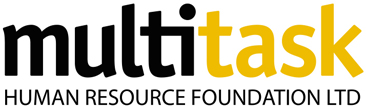 Position DescriptionPosition title:	SIL Coordinator/Coordinator of SupportsResponsible to:     Team Coordinator or nomineePosition Purpose The role of the SIL Coordinator/Coordinator of Supports is to support the coordination of the day to day operations of Multitask residences and maintain a culture committed to a person-centred approach and provision of quality services.This role also involves undertaking some Coordination of Supports enabling participants to achieve their goals through the implementation of each participant's NDIS plan. Establishing positive collaborative relationships with the participant’s and their community and mainstream supports.  Variation to Conditions of EmploymentThese conditions of employment, your duties and your location may be varied by Multitask during the term of your employment. The terms and conditions in this Position Description are to be read in conjunction with the general terms and conditions of employment which form part of your letter of offer.AgreementI hereby accept and agree to the duties in this Position Description. I understand that this Position Description is to be read in conjunction with the general terms and conditions of employment and I agree to abide by the terms and conditions stipulated therein.Name:				 Signature: 				   Date: 	(Please Print)Our VisionTo be a strong community business expanding opportunities for all.Our MissionTo provide opportunities for growth, development, support & security for people with disabilities and their communities.Our ValuesProfessionalism and Continuous ImprovementLearning and DevelopmentQuality and DedicationAccountability and TransparencyUnderstanding and CompassionCreativity and InnovationCommunity Participation and TeamworkRequirements and ResponsibilitiesPerformance MeasuresKey Performance IndicatorsParticipant/Service Area SupportDeliver supports that promote, uphold and respect the legal and human rights and is enabled to exercise informed choice and control. Service records and participant feedback demonstrate that participants’ rights to freedom of expression, self-determination and decision-making are promoted and upheld.Demonstrates sound knowledge of Multitask Policies and procedures relevant to the human rights of participants. Participant/Service Area SupportSupport the individual health and hygiene needs of participants.Undertakes all required personal care tasks in a person-centred manner that upholds the privacy and dignity of participants. Provides mentoring as required for less experienced staff.Feedback from participant, colleague’s supervisor and other stakeholders indicates health and hygiene of participants is supported to a high standard.Medication is administered in accordance with Multitask policyAll medication incidents are correctly reported At fault medication incidents are avoided.Medication incidents are investigated and corrective action recommended in line with Multitask policyParticipant/Service Area SupportAssist participants to increase their independence and develop life skills in accordance with their support guidelines and goals.Develops and reviews support guidelines which support the development of life skills or achievement of participant goals. Mentors less experienced staff in the implementation, review and/or development of support guidelines as appropriateAccurately follows current support guidelines and undertakes reviews of participant plans and documentation where required.Participants are actively supported to maintain their independence and undertake all activities of daily living within their capacityWhere required, cleaning, washing or light gardening duties are completed to a high standard Participant/Service Area SupportThorough knowledge of work activities performed within the workplace.Performs to the required standard in reliability checks.Demonstrates a thorough understanding of relevant participant support plansParticipant/Service Area SupportAssists participants to liaise with professionals regarding individual and service delivery needs.Participants access a range of health professionals in line with their identified needs and goals.Record keeping relating to health is completed to a high standard as per policy and procedureParticipant health outcomes are effectively communicated to team members and other relevant stakeholders.Provides training, mentoring and assistance to less experienced staff in the completion of these duties as required.Participant/Service Area SupportUtilises a range of specialist communication strategies to maximise participant outcomes.Demonstrates a familiarity and competency in the individualised communication styles and methods of participants (e.g. Key Word Sign, social stories etc.)Participant/Service Area SupportApply computing skills to maintain participant and organisational documentation systems.Computer literacy relevant to the role is demonstrable and data entry is completed accurately and on time.Participant/Service Area SupportManagement of participant records.All relevant participant records are maintained correctly and up to date.Archives are maintained according to Multitasks Policy and procedureDevelops and reviews person centred support plans, health care plans and risk profiles as directedDemonstrates a high degree of judgment, initiative, confidentiality and sensitivity in the performance of administration and reporting duties.Provides assistance, mentoring and training to staff on record keeping as required.Participant/Service Area SupportAssist with Service Management Identifies gaps in systems of work and service delivery and makes constructive recommendations for continuous improvementImplements programs in consultation with Coordinators and Disability Support Workers.Demonstrates an understanding of service area budget Assists in the monitoring of the budget for the service including reporting on any variances.Organisational relationshipsWorks collaboratively as part of a person-centred team.Feedback from colleague’s participants and other stakeholders indicates communication is respectful and professional. Uses a variety of communication strategies to ensure information is disseminated among stakeholderResponds appropriately to directions and feedback Actively contributes to staff meetings and training as applicableIdentifies the need for support and seeks assistance to resolve issuesDemonstrates a willingness to provide constructive feedback to colleagues.Applies conflict resolution principles to resolve complaints and disputes in the workplaceOrganisational relationshipsProvide supervision and support to other employees. Supervises a number of lower classified staff.Supervision is provided to residential support workers.Provides guidance and advice to other disability workers on policy and procedure relevant to the role.Identifies the learning needs of staff and delivers training programs in line with organisational needs.Supports a work environment free from discrimination, harassment, bullyingInteractions with participants, colleagues and stakeholders are undertaken in a courteous and sensitive manner. Cultural and linguistic diversity is taken into consideration.Organisational relationshipsProvide assistance to senior employeesPlans and co-ordinates participant support  programs relevant to the residential environmentImplements participant support programs as directedOrganisational relationshipsRostersMonitors own hours in consultation with Team Coordinator or Disabilities Services Coordinator and demonstrates appropriate time management and self-care. Arrives and leaves on time for all shifts or provides adequate notice as reasonable in the circumstances.Refrains from spending time at Multitask residences outside of rostered shiftsWorks with a variety of participants and/or a variety of settings in keeping with organisational needsCommunicates appropriately with Coordinators and rosters staff to resolve any problems with rostersAssists in the monitoring of the rostering needs of the service and alters rosters accordingly in consultation with the Team Coordinator or Disability Services Coordinator.Problem-solving Exercise initiative within defined, established practicesDemonstrates initiative in identifying and resolving problems.Accurately refers complex issues to supervisorPrioritises essential duties, organises work schedule and manages time to fulfil work requirements.Provides constructive feedback on any identified areas of improvement.Assesses quality of service delivery and actively promotes areas for improvement.Problem-solving Recognises and resolves problems with reference to established procedures, documented methods and instructionsAccurately applies policy and procedure to resolve day to day issues such as scheduling problems or unplanned alterations to service delivery, participant demands, behavioural difficulties and minor conflicts or complaints.Seeks guidance as appropriateProblem-solving Incident Investigation Investigates workplace incidents and recommends corrective action in consultation with Team Coordinator and Service Support CoordinatorOrganisational and Industry knowledgeSound knowledge of procedural/operational methods of the workplace; Able to describe relevant work processes as described in Orientation folders, policy and procedure and relevant participant plans.Organisational and Industry knowledgePossess sound knowledge of statutory requirements relevant to the workplace;Demonstrates knowledge of WHS responsibilities, policies and procedures within organisationPerforms role using safe work practices e.g.Infection control proceduresManual handling proceduresMedication proceduresHazard identification and Risk assessmentIdentifies and reports all policy/procedural breachesCarries out all duties with diligence and due care for personal safety and the safety of others. Monitors the performance of Disability Support Workers in regard to WHS and provides advice and training as required.Demonstrates understanding of relevant legislation, codes or practice standards (e.g. Disability Inclusion Act, NDIS Practice Standards)Provides support to disability support workers to incorporate relevant legislation codes or practice standards into daily practice in the workplaceCoordination ofSupportMeet with allocated participants and their families/guardians/stakeholders to discuss coordination of supports and their needs and offer appropriate advice.Feedback from participants, families, guardians and stakeholders indicates they are satisfied with the service received and their plan is implemented effectively.Coordination ofSupportAssist with the NDIS Service Coordination of participants.Participants are linked to appropriate servicesParticipants and  families are supported as required within the Service Coordination guidelinesCoordination ofSupportMaintain regular contact and positive relations with participants, families and stakeholdersFeedback from participants, families and stakeholders indicates they are happy with the contact provided.Coordination ofSupportLiaise with other Multitask departments, external agencies and services to ensure optimum service delivery.Feedback from stakeholders indicates relationships are positive and optimum service is being provided. Conflicts of interest are declared and effectively managedCoordination ofSupportCoordination of Supports record keepingRecords of CoS activities are maintained as directedOther duties related to the role as requested by the Team Coordinator or Nominee.Other duties related to the role as requested by the Team Coordinator or Nominee.Other duties related to the role as requested by the Team Coordinator or Nominee.Essential CriteriaQualificationsCertificate IV Disability Services or other equivalent/higher experience or qualifications A current First Aid Certificate (or willingness to obtain before commencing employment) A current Driver’s License is essential. Interpersonal skills and experienceStrong communication skills and capacity to collaborate as part of a diverse team. Demonstrated ability to problem-solve and use initiative.Ability to work autonomously, know when to seek help and ability to utilise time effectivelyProfessional skills and experienceExperience supervising staff and the ability to implement staff training and development, manage performance and ensure adherence to policies and procedures Experience with supporting people in areas such as personal care, health and well-being, active community participation and skill development. Demonstrated administrative ability; including budget management, rostering of staff and maintenance of records.Knowledge of contemporary approaches such as person centered planning and active support.Thorough understanding and commitment to Disability Services Act and Standards, Work Health and Safety and Equal Opportunity. Computer literate: intermediate competency with the Microsoft Suite & be competent in data entry.